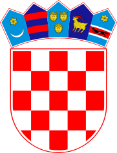 KLASA:021-05/19-01/24URBROJ: 2178/02-03-19-1Bebrina, 27. kolovoza 2019. godineTemeljem članka 35. Zakona o lokalnoj i područnoj (regionalnoj) samoupravi ("Narodnenovine", broj 33/01, 60/01, 129/05, 109/07, 125/08, 36/09, 150/11,144/12, 19/13,137/15 i123/17) i članka 32. Statuta Općine Bebrina (“Službeni vjesnik Brodsko-posavske županije broj  02/2018.), Općinsko vijeće općine Bebrina na svojoj  21. sjednici održanoj dana  27. kolovoza  2019. godine donosiODLUKUo predfinanciranju projekta „Vidikovac - Kaniža“Članak 1.Odlukom Agencije za plaćanja u poljoprivredi, ribarstvu i ruralnom razvoju o rezultatima administrativne kontrole zahtjeva za potporu od 17. svibnja 2019.godine (KLASA:440-12/18-08-05-02/0163, URBROJ:343-2114/01-19-002) odobreno je Lovnoj udruzi „Srna“ Banovci 741.250,00 kuna za financiranje projekta „Vidikovac - Kaniža“ te je Lovna udruga „Srna“ Banovci, OIB:19189089325, potpisla Ugovor o financiranju dana 12. kolovoza 2019.g. (KLASA: 440-12/18-08-05-02/0163, URBROJ:343-2114/01-19-003).Članak 2.Ukupna procijenjena vrijednost ugovora iz članka 1. ove Odluke iznosi 741.250,00 kuna (slovima: sedamstotinačetrdesetjednatisućadvjestopedesetkuna).Razdoblje provedbe projekta je razdoblje od izdavanja Odluke o dodjeli sredstava pa do podnošenja konačnog zahtjeva za isplatu.Članak 3.Projekt iz članka 1. ove Odluke predstavlja  interes za opće dobro stanovnika Općine Bebrina.Članak 4.Člankom 7., točkom 7.2. Općih uvjeta Ugovora iz članka 1. ove Odluke regulirano je da Agencija  za plaćanja u poljoprivredi, ribarstvu i ruralnom razvoju doznačuje sredstva Lovnoj udruzi „Srna“ Banovci na temelju Odluke o isplati. Članak 5.Odobrava se Lovnoj udruzi „Srna“ Banovci predfinanicranje troškova provedbe projekta u iznosu do 741.250,00 kuna.Lovna udruga može koristiti sredstva isključivo za financiranje izdataka nastalih provedbom projekta, a za koja još nije ostvarila pravo na isplatu temeljem Ugovora s Agencijom.Odobrena sredstva bit će vraćena u Proračun Općine Bebrina po izvršenoj uplati Agencije iz članka 4. ove Odluke.Članak 6.Sredstva iz članka 5. ove Odluke Lovna udruga ostvaruje na temelju Zahtjeva.Članak 7.Ovlašćuje se Općinski načelnik da s Lovnom udrugom „Srna“ Banovci sklopi Ugovor o predfinanciranju EU projekta „Vidikovac - Kaniža“ te izvrši plaćanja sukladno zahtjevu iz članka 6. ove Odluke.Članak 8.Sredstva iz članka 5. ove Odluke ugradit će se u prve Izmjene i dopune Proračuna Općine Bebrina.OPĆINSKO VIJEĆE OPĆINE BEBRINAPredsjednik Općinskog vijećaMijo Belegić, ing.